Liczby rzeczywisteLiczby naturalneGRUPAIMIĘ I NAZWISKOIMIĘ I NAZWISKOLiczby pierwsze – liczby naturalne posiadające dokładnie dwa dzielniki (1 i samą siebie).1. Spośród liczb: 0, 1, 2, 3, 4, 5, 6, 7, 11, 12, 13, 55, 57, 63, 64, 65, 66, 67 wybierz liczby pierwsze.Liczby pierwsze – liczby naturalne posiadające dokładnie dwa dzielniki (1 i samą siebie).1. Spośród liczb: 0, 1, 2, 3, 4, 5, 6, 7, 11, 12, 13, 55, 57, 63, 64, 65, 66, 67 wybierz liczby pierwsze.Liczby pierwsze – liczby naturalne posiadające dokładnie dwa dzielniki (1 i samą siebie).1. Spośród liczb: 0, 1, 2, 3, 4, 5, 6, 7, 11, 12, 13, 55, 57, 63, 64, 65, 66, 67 wybierz liczby pierwsze.podaje przykłady liczb pierwszych, parzystych i nieparzystych;stosuje cechy  podzielności liczby przez 2, 3, 5, 9;wypisuje dzielniki danej liczby naturalnej;wykonuje dzielenie z resztą liczb naturalnych;oblicza NWD i NWW dwóch liczb naturalnych;przeprowadza dowody twierdzeń dotyczących podzielności liczb, np.: „Uzasadnij, że suma trzech kolejnych liczb naturalnych podzielnych przez 3 jest podzielna przez 9.”podaje przykłady liczb pierwszych, parzystych i nieparzystych;stosuje cechy  podzielności liczby przez 2, 3, 5, 9;wypisuje dzielniki danej liczby naturalnej;wykonuje dzielenie z resztą liczb naturalnych;oblicza NWD i NWW dwóch liczb naturalnych;przeprowadza dowody twierdzeń dotyczących podzielności liczb, np.: „Uzasadnij, że suma trzech kolejnych liczb naturalnych podzielnych przez 3 jest podzielna przez 9.”2. Podaj trzy kolejne liczby nieparzyste, z których pierwszą jest 2. Podaj trzy kolejne liczby nieparzyste, z których pierwszą jest 2. Podaj trzy kolejne liczby nieparzyste, z których pierwszą jest podaje przykłady liczb pierwszych, parzystych i nieparzystych;stosuje cechy  podzielności liczby przez 2, 3, 5, 9;wypisuje dzielniki danej liczby naturalnej;wykonuje dzielenie z resztą liczb naturalnych;oblicza NWD i NWW dwóch liczb naturalnych;przeprowadza dowody twierdzeń dotyczących podzielności liczb, np.: „Uzasadnij, że suma trzech kolejnych liczb naturalnych podzielnych przez 3 jest podzielna przez 9.”podaje przykłady liczb pierwszych, parzystych i nieparzystych;stosuje cechy  podzielności liczby przez 2, 3, 5, 9;wypisuje dzielniki danej liczby naturalnej;wykonuje dzielenie z resztą liczb naturalnych;oblicza NWD i NWW dwóch liczb naturalnych;przeprowadza dowody twierdzeń dotyczących podzielności liczb, np.: „Uzasadnij, że suma trzech kolejnych liczb naturalnych podzielnych przez 3 jest podzielna przez 9.”3. Dana jest liczba siedmiocyfrowa 315059a, gdzie a oznacza cyfrę jedności. Wyznacz tę liczbę, jeśli jest ona podzielna przez 4.3. Dana jest liczba siedmiocyfrowa 315059a, gdzie a oznacza cyfrę jedności. Wyznacz tę liczbę, jeśli jest ona podzielna przez 4.3. Dana jest liczba siedmiocyfrowa 315059a, gdzie a oznacza cyfrę jedności. Wyznacz tę liczbę, jeśli jest ona podzielna przez 4.3. Dana jest liczba siedmiocyfrowa 315059a, gdzie a oznacza cyfrę jedności. Wyznacz tę liczbę, jeśli jest ona podzielna przez 4.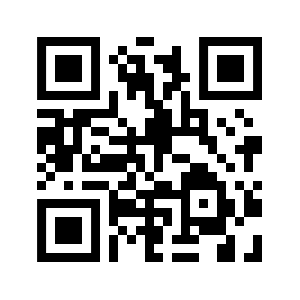 4. Oblicz . 4. Oblicz . 4. Oblicz . 4. Oblicz . 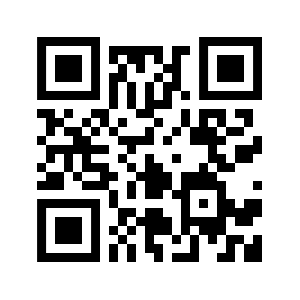 5. Uzasadnij, że suma pięciu kolejnych liczb parzystych jest podzielna przez 10.5. Uzasadnij, że suma pięciu kolejnych liczb parzystych jest podzielna przez 10.5. Uzasadnij, że suma pięciu kolejnych liczb parzystych jest podzielna przez 10.5. Uzasadnij, że suma pięciu kolejnych liczb parzystych jest podzielna przez 10.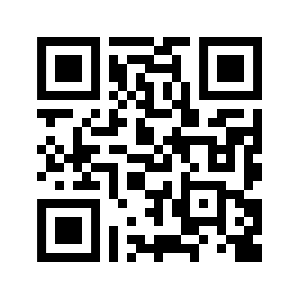 Liczby rzeczywisteLiczby naturalneGRUPAIMIĘ I NAZWISKOIMIĘ I NAZWISKOIMIĘ I NAZWISKOLiczby pierwsze – liczby naturalne posiadające dokładnie dwa dzielniki (1 i samą siebie).1. Spośród liczb: 0, 1, 2, 3, 4, 5, 8, 9, 11, 13, 46, 47, 71, 72, 73, 94, 97 wybierz liczby pierwsze.Liczby pierwsze – liczby naturalne posiadające dokładnie dwa dzielniki (1 i samą siebie).1. Spośród liczb: 0, 1, 2, 3, 4, 5, 8, 9, 11, 13, 46, 47, 71, 72, 73, 94, 97 wybierz liczby pierwsze.Liczby pierwsze – liczby naturalne posiadające dokładnie dwa dzielniki (1 i samą siebie).1. Spośród liczb: 0, 1, 2, 3, 4, 5, 8, 9, 11, 13, 46, 47, 71, 72, 73, 94, 97 wybierz liczby pierwsze.Liczby pierwsze – liczby naturalne posiadające dokładnie dwa dzielniki (1 i samą siebie).1. Spośród liczb: 0, 1, 2, 3, 4, 5, 8, 9, 11, 13, 46, 47, 71, 72, 73, 94, 97 wybierz liczby pierwsze.podaje przykłady liczb pierwszych, parzystych i nieparzystych;stosuje cechy  podzielności liczby przez 2, 3, 5, 9;wypisuje dzielniki danej liczby naturalnej;wykonuje dzielenie z resztą liczb naturalnych;oblicza NWD i NWW dwóch liczb naturalnych;przeprowadza dowody twierdzeń dotyczących podzielności liczb, np.: „Uzasadnij, że suma trzech kolejnych liczb naturalnych podzielnych przez 3 jest podzielna przez 9.”podaje przykłady liczb pierwszych, parzystych i nieparzystych;stosuje cechy  podzielności liczby przez 2, 3, 5, 9;wypisuje dzielniki danej liczby naturalnej;wykonuje dzielenie z resztą liczb naturalnych;oblicza NWD i NWW dwóch liczb naturalnych;przeprowadza dowody twierdzeń dotyczących podzielności liczb, np.: „Uzasadnij, że suma trzech kolejnych liczb naturalnych podzielnych przez 3 jest podzielna przez 9.”2. Podaj trzy kolejne liczby nieparzyste, z których pierwszą jest 2. Podaj trzy kolejne liczby nieparzyste, z których pierwszą jest 2. Podaj trzy kolejne liczby nieparzyste, z których pierwszą jest 2. Podaj trzy kolejne liczby nieparzyste, z których pierwszą jest podaje przykłady liczb pierwszych, parzystych i nieparzystych;stosuje cechy  podzielności liczby przez 2, 3, 5, 9;wypisuje dzielniki danej liczby naturalnej;wykonuje dzielenie z resztą liczb naturalnych;oblicza NWD i NWW dwóch liczb naturalnych;przeprowadza dowody twierdzeń dotyczących podzielności liczb, np.: „Uzasadnij, że suma trzech kolejnych liczb naturalnych podzielnych przez 3 jest podzielna przez 9.”podaje przykłady liczb pierwszych, parzystych i nieparzystych;stosuje cechy  podzielności liczby przez 2, 3, 5, 9;wypisuje dzielniki danej liczby naturalnej;wykonuje dzielenie z resztą liczb naturalnych;oblicza NWD i NWW dwóch liczb naturalnych;przeprowadza dowody twierdzeń dotyczących podzielności liczb, np.: „Uzasadnij, że suma trzech kolejnych liczb naturalnych podzielnych przez 3 jest podzielna przez 9.”3. Dana jest liczba siedmiocyfrowa 315059a, gdzie a oznacza cyfrę jedności. Wyznacz tę liczbę, jeśli jest ona podzielna przez 9.3. Dana jest liczba siedmiocyfrowa 315059a, gdzie a oznacza cyfrę jedności. Wyznacz tę liczbę, jeśli jest ona podzielna przez 9.3. Dana jest liczba siedmiocyfrowa 315059a, gdzie a oznacza cyfrę jedności. Wyznacz tę liczbę, jeśli jest ona podzielna przez 9.3. Dana jest liczba siedmiocyfrowa 315059a, gdzie a oznacza cyfrę jedności. Wyznacz tę liczbę, jeśli jest ona podzielna przez 9.3. Dana jest liczba siedmiocyfrowa 315059a, gdzie a oznacza cyfrę jedności. Wyznacz tę liczbę, jeśli jest ona podzielna przez 9.4. Oblicz .4. Oblicz .4. Oblicz .4. Oblicz .4. Oblicz .5. Uzasadnij, że suma trzech kolejnych liczb podzielnych przez 3 jest podzielna przez 9.5. Uzasadnij, że suma trzech kolejnych liczb podzielnych przez 3 jest podzielna przez 9.5. Uzasadnij, że suma trzech kolejnych liczb podzielnych przez 3 jest podzielna przez 9.5. Uzasadnij, że suma trzech kolejnych liczb podzielnych przez 3 jest podzielna przez 9.5. Uzasadnij, że suma trzech kolejnych liczb podzielnych przez 3 jest podzielna przez 9.